დამტკიცებულია:შპს საზოგადოებრივი კოლეჯის Natali Academyდირექტორის 2023 წლის 27 ივლისის N58 ბრძანებით 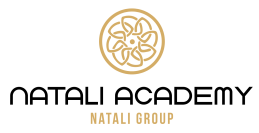 ადმინისტრაციული პერსონალის კომპეტენციათა შეფასების სისტემა (დანართი №1)მუხლი 1. ზოგადი დებულებები1. ადმინისტრაციული პერსონალის (შემდგომში -„ პერსონალი“, „თანამშრომელი“), კომპეტენციათა შეფასების სისტემა შემუშავებულია შპს საზოგადოებრივი კოლეჯი „Natali Academy”-ის (შემდგომში „აკადემია“) პერსონალის მართვის პოლიტიკის საფუძველზე და ადგენს პერსონალის შეფასების პრინციპებს, პროცედურებს, შეფასების შედეგების გასაჩივრებისა და შეფასების სისტემის განვითარების წესებს. ადმინისტრაციული პერსონალის შეფასების ყოველი ციკლის დასრულების შემდეგ, თანამშრომელთა შეფასების სისტემით კმაყოფილების კვლევის შედეგად, შესაძლოა განხორციელდეს ცვლილება შეფასების სისტემაში.2. ადმინისტრაციული პერსონალის კომპეტენციათა შეფასების სისტემის მიზანია:• გაზომოს თითოეული თანამშრომლის კომპეტენციები და დადგინდეს დაკავებულთანამდებობასთან შესაბამისობა, გამოვლინდეს დასაქმებულის ძლიერი და სუსტი მხარეები,რათა გაუმჯობესდეს შესრულებული სამუშაოს ხარისხი.• შეფასების შედეგების საფუძველზე განისაზღვროს პროფესიული განვითარებისსაჭიროებები და დაიგეგმოს განვითარების ხელშემწყობი ღონისძიებები; მოხდესთანამშრომელთა წახალისება და წამახალისებელი ღონისძიებების შემუშავება.3. აკადემიაში ადმინისტრაციული პერსონალის შეფასება წარმოებს კანონიერების,სამართლიანობის, ობიექტურობის, გამჭვირვალობის,  ნდობის პრინციპების დაცვით.მუხლი 2. შეფასების პერიოდულობა1. ადმინისტრაციული პერსონალი შეფასებას ექვემდებარება ექვს თვეში  ერთხელ. მუხლი 3. შეფასების პროცედურა1. თანამშრომელთა მხრიდან შეფასების სისტემის მიმართ მაღალი ნდობის მოპოვებისა დაშეფასების სისტემის მეტი ეფექტიანობისთვის, შეფასების პროცესი ხორციელდება ქვემოთმოცემული პროცედურების დაცვით:1.1. შემფასებელთა და შესაფასებელთა განსაზღვრა;1.2.  შეფასების სისტემასთან დაკავშირებით თანამშრომლებთან საინფორმაციო შეხვედრებისა და კომუნიკაციის განხორციელება;1.3. შეფასების კითხვარების მომზადება ელექტრონულად;1.4. შეფასების პროცესის დაწყების შესახებ პერსონალისთვის ინფორმაციისა დაშესაბამისი ინსტრუქციების მიწოდება;1.5. შეფასების ანგარიშების (რეპორტების) მომზადება;1.6. ანგარიშის  მიწოდება თანამშრომლებისთვის;1.7. თანამშრომლებთან გასაუბრება და ანგარიშის პირადად გაცნობა;1.8. შეფასების საფუძველზე გამოვლენილი მაღალი შედეგების მქონე თანამშრომელთამოტივაცია-შესაბამისი წამახალისებელი ღონისძიების განხორციელება;1.9. ანგარიშის შესაბამისად, მე-10 მუხლის მე-3 პუნქტის „3.5“ ქვეპუნქტით განსაზღვრულიშედეგების მქონე თანამშრომელთა ინდივიდუალური განვითარების გეგმის შემუშავება;1.11. შედეგების გასაჩივრების პროცედურის ორგანიზება (გასაჩივრების შემთხვევაში);1.12. შეფასების პროცესით თანამშრომელთა კმაყოფილების კვლევა;1.13. საჭიროების შემთხვევაში, კმაყოფილების კვლევის საფუძველზე, შეფასებისპროცესის გაუმჯობესება.2. შეფასების პროცესის დაგეგმვასა და ადმინისტრირებაზე პასუხისმგებელია ადამიანური რესურსების მართვის მენეჯერი.მუხლი 4. შეფასების მეთოდოლოგია და ინსტრუმენტები1. შეფასების პროცესი ხორციელდება ელექტრონული კითხვარების მეშვეობით, რომლის შესახებაც თანამშრომლებს შეტყობინება ეგზავნებათ ელექტრონული ფოსტის მეშვეობით.2. შეფასებას დაქვემდებარებული თანამშრომელი ვალდებულია შეფასების პროცესისდაწყების შესახებ შეტყობინების მიღებიდან 5 სამუშაო დღის ვადაში განახორციელოსშეფასება და შეაფასოს ამ წესით განსაზღვრული პერსონალი; შეტყობინება მიღებულადითვლება ადამიანური რესურსების მართვის მენეჯერის ოფიცილური ელექტრონულიფოსტიდან თანამშრომლისთვის ელექტრონული შეტყობინების გაგზავნის მომენტიდანმომდევნო სამუშაო დღეს.3. პერსონალი, რომელიც დასაქმებულია ორ ან მეტ სხვადასხვა პოზიციაზე ფასდება ცალ-ცალკე მის მიერ დაკავებული პოზიციების მიხედვით, თუმცა შეფასების შედეგებისმიხედვით წამახალისებელი და განმავითარებელი ღონისძიების დაგეგმვა ხდება ყველაპოზიციაზე მიღებული შეფასების შეჯამებული შედეგების საშუალო მაჩვენებლისსაფუძველზე.4. შეფასების შედეგები ჯამდება და თითოეული მაჩვენებელი ედრება თვითშეფასებას.5. სტატისტიკური დამუშავების შედეგად, ხდება განსხვავების ანალიზი თვითშეფასებასადა უშუალო დაქვემდებარებულ(ებ)ის/ხელმძღვანელ(ებ)ის შეფასებას შორის.მუხლი 5. ადმინისტრაციული პერსონალის შეფასება თანამდებობრივი პოზიციების მიხედვითმუხლი 6. მმართველობითი პოზიციების შეფასება6.1. დირექტორის და დირექტორის მოადგილის შეფასება დაფუძნებულია შესაბამის კითხვარზე, რომელიც ეფუძნება სხვადასხვა სახის პროფესიულ უნარ-ჩვევებს, კომპეტენციებს და პიროვნულ მახასიათებლებს. დირექტორი ფასდება დირექტორის მოადგილის მიერ და დაქვემდებარებული მენეჯერების მიერ. დირექტორის მოადგილე ფასდება დირექტორის, დაქვემდებარებული მენეჯერების და სხვა თანამდებობრივი პოზიციების თანამშრომლების მიერ. შეფასების კითხვარიმუხლი 7.  თანამდებობრივი პოზიციების შეფასების პროცედურა7.1. შეფასება დაფუძნებულია შესაბამის კითხვარზე.7.2. თანამდებობრივი პოზიციების მიხედვით თანამშრომელი ფასდება როგორც უშუალო ხელმძღვანელის, ასევე დაქვემდებარებული თანამშრომლის (არსებობის შემთხვევაში) მიერ. თანამშრომელი ასევე ავსებს თვითშეფასებას. თვითშეფასების შედეგები არ აისახება საბოლოო რეიტინგში.7.3. სტატისტიკური დამუშავების შედეგად, ხდება განსხვავების ანალიზი თვითშეფასებასადა უშუალო დაქვემდებარებულების/ხელმძღვანელის შეფასებას შორის. საჭიროებისშემთხვევაში შესაძლოა დაინიშნოს დამატებითი განხილვა ადამიანური რესურსების მართვისსამსახურის მიერ.შეფასების კითხვარიმუხლი 8. ქულების მინიჭება და საბოლოო შედეგის გამოთვლა1. კონკრეტული  კომპეტენცია ფასდება 4 ქულიანი სისტემით. თითოეულ პასუხს შეეფარდება შესაბამისი ქულა, კერძოდ, 4 ქულა შეესატყვისება საუკეთესო შეფასებას, 3 ქულა- კარგ შეფასებას, 2 ქულა - საშუალოს, ხოლო 1 ქულა ყველაზე უარესს.2. თანამშრომლების შეფასების შედეგები გამოითვლება შემდეგნაირად:2.1.იმ შემთხვევაში, თუ შეფასების პროცესში ჩართულია მხოლოდ ერთი ხელმძღვანელი და ერთი დაქვემდებარებული, ხდება თითოეულის შეფასების შედეგების პროცენტული მაჩვენებლის გამოთვლა და შემდეგ, მათი საშუალო პროცენტული მაჩვენებლის გაანგარიშება.2.2. იმ შემთხვევაში, თუ შეფასების პროცესში ჩართულია ერთზე მეტი ხელმძღვანელიან/და დაქვემდებარებული, ცალ-ცალკე ხდება ხელმძღვანელი პირის და დაქვემდებარებული თანამშრომლების შეფასებების საშუალო არითმეტიკული შეფასების გამოთვლა და შემდეგ მიღებული შეფასებებიდან გამოითვლება საბოლოო პროცენტული მაჩვენებელი მათი საშუალო არითმეტიკული შეფასების გამოთვლით.4. თვითშეფასების შედეგები საბოლოო შეფასების გამოთვლისას არ მიიღებამხედველობაში.მუხლი 9. შეფასების რეპორტი1. აკადემიის შეფასების სისტემის შემდეგი ფაზა არის თანამშრომელთათვის შეფასების ანგარიშის მიწოდება. ანგარიში (რეპორტი) მზადდება ადამიანური რესურსების მართვის მენეჯერის  მიერ.2. ანგარიშის მიწოდება თანამშრომლისთვის ხდება ადამიანური რესურსების მართვისმენეჯერის და უშუალო ხელმძღვანელის (ასეთის არსებობის შემთხვევაში) ჩართულობით, ინდივიდუალურ შეხვედრაზე. თანამშრომელს აქვს შესაძლებლობა მიიღოს შეფასების შედეგებთან დაკავშირებული უკუკავშირი და თვითონაც დასვას კითხვები.3. თითოეული თანამშრომლის შეფასების შედეგები ინახება  ადამიანური რესურსების მართვის მენეჯერთან.მუხლი 10. შეფასების შედეგების გამოყენება1. შეფასების შედეგები შეიძლება გამოყენებულ იქნეს:1.1.პერსონალის პროფესიული განვითარებისთვის - პროფესიული განვითარებისმხარდაჭერის საჭიროების განსაზღვრისათვის/ინდივიდუალური განვითარებისათვის;1.2. პერსონალის კარიერული განვითარებისათვის;1.3. პერსონალის წახალისებისათვის;1.4. პერსონალის მიმართ დისციპლინური ღონისძიების გატარებისთვის;1.5. აკადემიის სხვა შიდა სამართლებრივი აქტებით განსაზღვრული ღონისძიებებისგანხორციელებისთვის.2. შეფასების შედეგების შესაბამისად, შესაძლოა, განისაზღვროს პერსონალისპროფესიული განვითარების საჭიროება. ასეთ შემთხვევაში, ადამიანური რესურსებისმართვის მენეჯერი, შეფასებულსა და მის უშუალო ხელმძღვანელთან შეთანხმებით, ადგენს პერსონალის განვითარების ინდივიდუალურ გეგმას და უზრუნველყოფს მის აღსრულებას.3. პერსონალის შეფასების შედეგების მიხედვით შესაძლებელია განხორციელდეს მათიწახალისება შემდეგი პრინციპით:3.1.  95% -100 % - ფულადი ან პროფესიული განვითარების მხარდაჭერა3.2. 90%-94% - ფულადი ან პროფესიული განვითარების მხარდაჭერა3.3. 85% - 89% - ფულადი ან პროფესიული განვითარების მხარდაჭერა3.4. 80%-84% - მადლობის გამოცხადება და სიგელის გადაცემა;3.5. 50%- 79% შეფასების მიღების შემთხვევაში ინდივიდუალური განვითარების გეგმისშესაბამისი რეაგირება.4. პერსონალის მიმართ დისციპლინური ღონისძიების გატარებისთვის შინაგანაწესისთანახმად შეიძლება განხორციელდეს:ა) გაფრთხილება/საყვედური - იმ შემთხვევაში თუ თანამშრომლის  შეფასება მერყეობს 20%-50%-ს შორის;ბ) 20%-ზე დაბალი შეფასება შესაძლებელია გახდეს შრომის ხელშეკრულების შეწყვეტის საფუძველი.მუხლი 11. პერსონალის განვითარების გეგმა1. პერსონალის განვითარების გეგმა წარმოადგენს შეფასების სისტემის განუყოფელნაწილს. პერსონალის შეფასების შემდეგ მნიშვნელოვანია შეჯამდეს მისი ძლიერი და სუსტი მხარეები და განისაზღვროს განვითარების ის ასპექტები, რომელიც მნიშვნელოვანია სამუშაოს უკეთ შესრულებისათვის.2. განვითარების გეგმა დგება ადამიანური რესურსების მართვის მენეჯერის მიერშესაბამისი დაინტერესებული მხარეების ჩართულობით.განვითარების გეგმის კითხვარი:3. პერსონალის განვითარება ხორციელდება სხვადასხვა განმავითარებელიღონისძიებების მეშვეობით:3.1.  ტრენინგები;3.2. განმავითარებელი დავალებები - ხელმძღვანელის მიერ მიცემული დავალება,რომელიც ახალი გამოწვევაა პერსონალისთვის, წარმოადგენს მისთვის სიახლეს და მიზნად ისახავს პერსონალის პროფესიულ განვითარებას;3.3. უფრო გამოცდილი პირის  (პერსონალის) მიერ ცოდნის, გამოცდილების გადაცემას ნაკლებ გამოცდილი პერსონალისთვის;დ) უშუალო ხელმძღვანელის დახმარებას,  პერსონალმა განივითაროს რომელიმე უნარი, კომპეტენცია (კომუნიკაცია, პერსონალთან ურთიერთობა, გადაწყვეტილების მიღება). ამ დახმარების  მიზანია პერსონალს თავადვე აპოვნინოს გამოსავალი, ალტერნატივები, განავითაროს და გააძლიეროს პერსონალი.აღნიშნული ჩამონათვალი არასრულია და მას ხელმძღვანელის გადაწყვეტილებით,თანამშრომელთან შეთანხმებით შესაძლოა დაემატოს სხვა განმავითარებელი ღონისძიებები.მუხლი 12. შეფასებაზე უარის თქმაპერსონალი ვალდებულია მონაწილეობა მიიღოს შეფასების პროცესში, როგორცშემფასებელმა ასევე, შესაფასებელმა. შესაფასებელი პერსონალის მიერ შეფასებაზე უარის თქმა ჩაითვლება შინაგანაწესის უხეშ დარღვევად.მუხლი 13. შეფასების შედეგის გასაჩივრების პროცედურა1. თუ, თანამშრომელი უკუკავშირის მიწოდების დროს არ ეთანხმება ანგარიშს,უფლებამოსილია ანგარიშის მიღებიდან 3 სამუშაო დღის ვადაში გაასაჩივროს (ოფიციალური განცხადებით მიმართოს დირექტორს) მისი შეფასების შედეგები. 2. დირექტორის ბრძანებით შეიქმნება სააპელაციო კომისია 3 წევრის შემადგენლობით (ამ კომისიაში ვერ შევა შემფასებელი) . განხილვისას მოისმენენ შეფასებულის და შემფასებლის პოზიციებს. კომისია უფლებამოსილია მოუსმინოს სხვა დაინტერესებულ პირებსაც. 3. კომისიას შეუძლია მიიღოს ერთ-ერთი შემდეგი გადაწყვეტილება:• შეფასების შედეგების უცვლელად დატოვების შესახებ;• შეფასების შედეგების სრულად გაუქმებისა და შეფასების განმეორებითგანხორციელების შესახებ;• შეფასების შედეგების ნაწილობრივ გაუქმებისა და შეფასების გაუქმებული ნაწილისგანმეორებით განხორციელების შესახებ.4. კომისიის გადაწყვეტილება ფორმდება ოქმით, რომელსაც ხელს აწერენ კომისიის წევრები.მუხლი 14. კონფიდენციალურობა1. შეფასების პროცესში შევსებული კითხვარები კონფიდენციალურია. აღნიშნულიინფორმაციის დაცვაზე პასუხისმგებელია ადამიანური რესურსების მართვის მენეჯერი.2. ასევე, კონფიდენციალურია შეფასების შედეგები მათზე წვდომა შეიძლება ჰქონდეთმხოლოდ:ა) აკადემიის დირექტორს/დირექტორის მოადგილეს;ბ) შეფასებულის უშუალო ხელმძღვანელს;დ) ადამიანური რესურსების მართვის მენეჯერს;ე) შეფასებულ პერსონალს;ვ) სააპელაციო კომისიას.მუხლი 15. შეფასების სისტემის განვითარება1. შეფასების ჩატარების შემდეგ, შეფასების სისტემით თანამშრომელთა კმაყოფილების შესწავლის მიზნით, ხორციელდება თანამშრომელთა გამოკითხვა ქვემოთ მოცემული კითხვარის მეშვეობითთანამდებობრივი პოზიციაშემფასებელი1მმართველობითი პოზიციებითვითშეფასება, უშუალო დაქვემდებარებულის შეფასება, უშუალო ხელმძღვანელის შეფასება2სხვა თანამდებობრივი პოზიციებითვითშეფასება, უშუალო დაქვემდებარებულის შეფასება, უშუალო ხელმძღვანელის შეფასებაკომპეტენციაქულებიქულათა განმარტებასტრატეგიული აზროვნება4აკადემიის განვითარებისთვის აყალიბებსსტრატეგიულ ხედვას, შეუძლია გაანალიზოსაკადემიის სუსტი და ძლიერი მხარეები,განჭვრიტოს შიდა და გარე შესაძლებლობები, რისკები,სავარაუდო შედეგები; შეუძლია შესაბამის ანალიზზედამყარებული გადაწყვეტილების მიღება დაპერსონალის ჩართვა სტრატეგიის აღსრულებაში.შეუძლია ფართო სურათის დანახვა. მის მიერმიღებული გადაწყვეტილებები ყოველთვისშედეგიანია.სტრატეგიული აზროვნება3აკადემიის განვითარებისთვის მეტწილადაყალიბებს სტრატეგიულ ხედვას, შეუძლიაგაანალიზოს აკადემიის სუსტი და ძლიერიმხარეები, განჭვრიტოს შიდა და გარეშესაძლებლობები, რისკები, სავარაუდო შედეგები;მეტწილად შეუძლია შესაბამის ანალიზზედამყარებული გადაწყვეტილების მიღება დაპერსონალის ჩართვა სტრატეგიის აღსრულებაში.შეუძლია ფართო სურათის დანახვა. მის მიერმიღებული გიდაწყვეტილებები მეტწიალდშედეგიანია.სტრატეგიული აზროვნება2აკადემიის განვითარებისთვის რიგშემთხვევებში აყალიბებს სტრატეგიულ ხედვას,აანალიზებს აკადემიის სუსტ და ძლიერმხარეებს. რიგ შემთხვევებში განჭვრეტს შიდა და გარეშესაძლებლობებს, რისკებს, სავარაუდო შედეგებს; რიგშემთხვევებში იღებს შესაბამის ანალიზზედამყარებულ გადაწყვეტილებებს და რთავსპერსონალს სტრატეგიიის აღსრულებაში. მის მიერმიღებული გიდაწყვეტილებები რიგ შემთვევებშიშედეგიანია.სტრატეგიული აზროვნება1უჭირს აკადემიის განვითარებისთვის სტრატეგიული ხედვის ჩამოყალიბება, აკადემიის სუსტი და ძლიერი მხარეების გაანალიზება. დიდი ძალისხმევა სჭირდება, რათა უზრუნველყოს პერსონალის ჩართულობა სტრატეგიის აღსრულებაში. მის მიერ მიღებულიგიდაწყვეტილებები ძირითადად არ არის შედეგიანი.პრობლემის გადაჭრის უნარი1შეუძლია პრობლემის იდენტიფიცირება, მისიგამომწვევი მიზეზის და შედეგის ანალიზი. არ ტოვებსუყურადღებოდ არცერთ პრობლემას და მუდმივადორიენტირებულია პრობლემის გადაჭრაზე. იძიებსგადაჭრის ალტერნატულ გზებს. ყოველთვის ახერხებსპრობლემების გადაჭრას.პრობლემის გადაჭრის უნარი2მეტწილად ახდენს პრობლემის იდენტიფიცირებას,მისი გამომწვევი მიზეზის და შედეგის ანალიზს. არტოვებს უყურადღებოდ არცერთ პრობლემას დამუდმივად ორიენტირებულია პრობლემის გადაჭრაზე,იძიებს გადაჭრის ალტერნატულ გზებს. მეტწილადახერხებს პრობლემების გადაჭრას.პრობლემის გადაჭრის უნარი3ნაწილობრივ ახდენს პრობლემის იდენტიფიცირებას,მისი გამომწვევი მიზეზის და შედეგის ანალიზს.ცდილობს უყურადღებოდ არ დატოვოს პრობლემა.ხშირად ვერ იძიებს გადაჭრის ალტერნატულ გზებს დამხოლოდ ნაწილობრივ ახერხებს პრობლემებისგადაჭრას.პრობლემის გადაჭრის უნარი4უჭირს პრობლემის იდენტიფიცირება, მისი გამომწვევიმიზეზის და შედეგის ანალიზი. ძირითადადუყურადღებოდ ტოვებს პრობლემას და არ არისორიენტირებული პრობლემის გადაჭრაზე, უჭირსგადაჭრის ალტერნატული გზების მოძიება დაპრობლემების გადაჭრა.გუნდის მართვა4აქვს გუნდის ფორმირების უნარი, ნერგავს გუნდურიმუშაობის პრაქტიკას, დახმარებას უწევს გუნდისწევრებს სამუშაოს უკეთ შესრულებაში, ცდილობსგუნდის მოტივირებას, ეხმარება ინტეგრირებაშიგუნდის ახალ წევრს, შეუძლია გუნდის წევრებისჩანაცვლება. მუდმივად ზრუნავს გუნდის წევრებზე დამათ განვითარებაზე; შეუძლია შესაბამისი უკუკავშირის გაცემა; ორიენტირებულია გუნდურიშედეგის მიღწევაზე.გუნდის მართვა3აქვს გუნდის ფორმირების უნარი, ნერგავს გუნდურიმუშაობის პრაქტიკას, დახმარებას უწევს გუნდისწევრებს სამუშაოს უკეთ შესრულებაში, ცდილობსგუნდის მოტივირებას.შეუძლია გუნდის წევრებისჩანაცვლება. მეტწილად ზრუნავს გუნდის წევრებზე დამათ განვითარებაზე; მეტწილად შეუძლია შესაბამისიუკუკავშირის გაცემა და ორიენტირებულია გუნდურიშედეგის მიღწევაზე.გუნდის მართვა2ნაწილობრივ აქვს გუნდის ფორმირების უნარი,ცდილობს დანერგოს გუნდური მუშაობის პრაქტიკა.დაეხმაროს გუნდის წევრებს სამუშაოს უკეთშესრულებაში.ზრუნავს გუნდის წევრებზე და მათგანვითარებაზე; გასცემს უკუკავშირს და ცდილობსმიაღწიოს გუნდურ შედეგს.გუნდის მართვა1უჭირს გუნდის ფორმირება და გუნდური მუშაობისპრაქტიკის დანერგვა. ცდილობს გუნდს მისცესმოტივაცია თუმცა უჭირს ახალი წევრების გუნდშიინტეგრირება. იშვიათად აბრუნებს უკუკავშირს.ურჩევნია მიაღწიოს შედეგს გუნდისგანდამოუკიდებლად.პროცესებისდაგეგმვისა დაორგანიზების უნარი4შეუძლია განსაზღვროს და დაგეგმოს პროცესები;ერთდროულად დააორგანიზოს და მართოსსხვადასხვა შინაარსის აქტივობა. სწორად დათანმიმდევრულად გადაანაწილოს რესურსი,კომუნიკაცია დაამყაროს შესაბამის პირებთან.პროცესებისდაგეგმვისა დაორგანიზების უნარი3მეტწილად განსაზღვრავს, და გეგმავს პროცესებს დაერთდროულად აორგანიზებს, მართავს სხვადასხვაშინაარსის აქტივობას. უმეტეს შემთხვევაში სწორად დათანმიმდევრულად ანაწილებს რესურსებს.პროცესებისდაგეგმვისა დაორგანიზების უნარი2უჭირს პრიორიტეტების განსაზღვრა დაერთდროულად რამდენიმე განსხვავებული აქტივობისდაგეგმვა. ცდილობს რესურსების გადანაწილებას.პროცესებისდაგეგმვისა დაორგანიზების უნარი1სამუშაო პროცესის დაგეგმვისას აწყდება გარკვეულსირთულეებს. მისთვის გამოწვევაა ერთდროულადრამდენიმე აქტივობის დაგეგმვა და შესრულებისმონიტორინგი.დელეგირების უნარი4გაცნობიერებული აქვს საკუთარი პოზიციისმნიშვნელობა და შეუძლია დავალებებისთანამშრომლებზე სწორად და სამართლიანადგადანაწილება; დელეგირებული დავალებები შეესაბამება თანამშრომელთა კომპეტენციებს.საჭიროების შემთხევავში, დავალებებისდელეგირებისას მიმართულებას აძლევსთანამშრომელს. მონიტორინგს უწევს დელეგირებულიდავალების შესრულებას.დელეგირების უნარი3ძირითადად სწორად და სამართლიანად ახდენსთანამშრომლებზე დავალებების დელეგირებას.დავალების შესასრულებლად თანამშრომლებს უმეტესშემთხვევებში აძლევს შესაბამის ინსტრუქციებს დამონიტორინგს უწევს დელეგირებული დავალებისშესრულებას.დელეგირების უნარი2უჭირს დავალებების თანამშრომლებზე დელეგირება.დავალების შესასრულებლად თანამშრომლებსიშვიათად აძლევს შესაბამის ინსტრუქციებს,ნაწილობრივ ამონიტორინგებს დავალებებისშესრულებას.დელეგირების უნარი1არ უყვარს დავალებების დელეგირება და ურჩევნიათავად შეასრულოს სამუშაო. უჭირს დავალებისშესასრულებლად თანამშრომლებისთვისინსქტრუქციების მიცემა. იშვიათადა ამონიტორინგებსდავალების შესრულებას.გადაწყვეტილებისმიღების უნარი4დროული და ეფექტური გადაწყვეტილების მისაღებადიყენებს ანალიზის და ლოგიკური აზროვნებისუნარებს, გამოცდილებას. კომპეტენციის ფარგლებშიდამოუკიდებლად იღებს გადაწყვეტილებას.გადაწყვეტილების მიღებისას ირჩევს სხვადასხვამიდგომას არსებული მოცემულობისგათვალისწინებით. განსაზღვრულ შემთხვევებშიშეუძლია გადაწყვეტილების მიღებაში ჩართოსშესაბამის კომპეტენციის პირები.გადაწყვეტილებისმიღების უნარი3მეტწილად იღებს დროულ და ეფექტურგადაწყვეტილებებს. კომპეტენციის ფარგლებშიშეუძლია გადაწყვეტილების დამოუკიდებლად მიღებასხვადასხვა, მათ შორის რთულ სიტუაციაში.გადაწყვეტილებისმიღების უნარი2უჭირს მის კომპეტენციას დაქვემდებარებულსაკითხებზე გადაწყვეტილების მიღება და ცდილობსგადაწყვეტილების მიღებაში ჩართოს ხელმძღვანელი.გადაწყვეტილებისმიღების უნარი1ძირითადად ვერ იღებს გადაწყვეტილებას და ურჩევნია სხვა პირები ჩართოს გადაწყვეტილების მიღების პროცესში.ეფექტურიკომუნიკაციის დამოლაპარაკების უნარი4ესმის კომუნიკაციის სწორად წარმართვისმნიშვნელობა, ესმის კომუნიკაციის სტრატეგიული დატაქტიკური ასპექტები; არგუმენტირებულადასაბუთებს იდეებს, აქვს აუდიტორიის დარწმუნებისუნარი, ფლობს აქტიური მოსმენის ტექნიკას და აქტიურად იყენებს თანამშრომლებთანკომუნიკაციისას. აქვს პოზიტიური ტონი და სწორადსვამს შეკითხვებს; ესმის მოლაპარაკების ტექნიკები,მოქნილია მოლაპარაკების პროცესში,ორიენტირებულია შედეგის მიღწევაზე.ეფექტურიკომუნიკაციის დამოლაპარაკების უნარი3ძირითადად კომუნიკაციისას აქვს პოზიტიური ტონი,მეტწილად აკონტროლებს ემოციებს, ფლობს აქტიურიმოსმენის ტექნიკას, რომელსაც იყენებსთანამშრომლებთან კომუნიკაციისას. შეუძლიამოლაპარაკების პროცესის შედეგიანად წარმართვა.ეფექტურიკომუნიკაციის დამოლაპარაკების უნარი2კომუნიკაციისას ძირითადად განწყობილიადადებითად, მაგრამ თავს არიდებს პერსონალურკომუნიკაციებს; ნაწილობრივ ახერხებს აზრისდასაბუთებას. რიგ შემთხვევებში ხისტიამოლაპარაკების წარმართვისას.ეფექტურიკომუნიკაციის დამოლაპარაკების უნარი1უჭირს არგუმენტირებული და დასაბუთებულისაუბარი, ემოციების კონტროლი. უმეტეს შემთხვევაშივერ ახერხებს მოლაპარაკების წარმართვას.უკუკავშირის გაცემა4თანამშრომლებს, მათი შესრულების გაუმჯობესებისმიზნით სისტემატურად აძლევს კონსტრუქციულიფორმით უკუკავშირს. უხსნის უკუკავშირისმნიშვნელობას. ყურადღებას ამახვილებს ქცევაზე,ფაქტებზე და არა პიროვნებაზე. პრობლემის არსებობის შემთხვევაში იძლევა კონკრეტულ და მიზანმიმართულ უკუკავშირს. უკუკავშირი ყოველთვის არის ობიექტური.უკუკავშირის გაცემა3თანამშრომლებისთვის მიცემული უკუკავშირიმეტწილად არის კონსტრუქციული. უკუკავშირსძირითადად გასცემს პოზიტიურ კონტექსტში, თუმცაიშვიათ შემთხვევაში ვლინდება ნეგატიურიკონტექსტიც. უმეტეს შემთხვევაში უკუკავშირსგასცემს სამომავლოდ პრობლემების პრევენციისმიზნით და თანამშრომლის მხრიდან შესასრულებელისამუშაოს გასაუმჯობესებლად.უკუკავშირის გაცემა2თანამშრომლებისთვის მიცემული უკუკავშირი რიგშემთხვევებში არის კონსტრუქციული. უკუკავშირსმეტნაკლებად გასცემს პოზიტიურ კონტექსტში.უკუკავშირის გაცემა1თანამშრომლებისთვის მიცემული უკუკავშირიმეტწილად არ არის კონსტრუქციული და ძირითადადუჭირს პოზიტიური უკუკავშირის გაცემა.პასუხისმგებლობა4კეთილსინდისიერად ეკიდება დასახული დავალებისშესრულებას და ცდილობს დავალებისსრულფასოვნად შესრულებას. შეუძლია აიღოსპასუხისმგებლობა დაშვებულ შეცდომაზე დაგასაკეთებელ საქმეზე; იზიარებს არამარტო საკუთარ,არამედ გუნდის წარმატება/წარუმატებლობას.ყოველთვის ეცნობა და იცავს აკადემიაში მოქმედწესებს, პროცედურებს.პასუხისმგებლობა3მეტწილად ცდილობს ყურადღებით მოეკიდოსდასახულ დავალებას და შეასრულოს სრულფასოვნად.უმეტეს შემთხვევაში იღებს პასუხისმგებლობასდაშვებულ შეცდომებზე. ეცნობა და იცავსაკადემიაში მოქმედ წესს და პროცედურებს.პასუხისმგებლობა2რიგ შემთხვევებში ცდილობს დავალებებისსრულყოფილად შესრულებას, აკადემიაშიმოქმედი წესების გაცნობასა და შესრულებას. სრულადვერ იღებს დაშვებულ შეცდომებზეპასუხისმგებლობას.პასუხისმგებლობა1მეტწილად ვერ ასრულებს დავალებებსსრულყოფილად, ცდილობს გაეცნოს აკადემიაშიმოქმედ წესებს და შეასრულოს ისინი. ძირითადადუჭირს დაშვებულ შეცდომებზე პასუხისმგებლობისაღება.სიახლეებისინიცირების უნარი4შეუძლია ახალი საჭიროებებისა და შესაძლებლობებისგამოვლენა, ინიცირება და სიახლეების საჭიროებისდასაბუთება; მუდმივად ზრუნავს პროცესებისგაუმჯობესებას და საჭირო სიახლეების დანერგვაზე.სიახლეებისინიცირების უნარი3მეტწილად ავლენს ახალ საჭიროებებსა დაშესაძლებლობებს, შეუძლია სიახლეების ინიცირება და მართვა.სიახლეებისინიცირების უნარი2რიგ შემთხვევბში ცდილობს სიახლეების გამოვლენას და ინიცირებას, ამჯობინებს მიყვეს მიმდინარე პროცესებს  და განახლება გადაავადოს.სიახლეებისინიცირების უნარი1მეტწილად ვერ ხედავს ინოვაციის, განახლების საჭიროებას. უჭირს სიახლეების ინიცირება; ურჩევნიასტაბილურად მიყვეს სამუშაოს.დროის მართვა,რამდენიმე დავალებისერთდოულადშესრულების უნარი4გეგმავს სამუშაო დროს, სწორად ანაწილებსპრიორიტეტებს. მუშაობისას ფოკუსირებულიადავალებებზე, ყოველთვის დათქმულ ვადაში ასრულებს სამუშაოს, რიგ შემთხვევაში ვადამდეც.შეუძლია, რამდენიმე დავალება მართოს ერთდროულად, არ კარგავს კონტროლს.დროის მართვა,რამდენიმე დავალებისერთდოულადშესრულების უნარი3მეტწილად გეგმავს სამუშაო დროს. სწორად ანაწილებსპრიორიტეტებს და მუდმივად ცდილობს დავალებებისვადაში შესრულებას. მეტწილად ახერხებსერთდორულად რამდენიმე დავალებაზე მუშაობას.დროის მართვა,რამდენიმე დავალებისერთდოულადშესრულების უნარი2ცდილობს დროის მართვას, პრიორიტეტების დასახვასა და დადგენილ ვადებში სამუშაოს შესრულებას, უჭირს რამდენიმე დავალების ერთდროული მართვა.დროის მართვა,რამდენიმე დავალებისერთდოულადშესრულების უნარი1მეტწილად ვერ მართავს დროს, უჭირს დამოუკიდებლად პრიორიტეტების დასახვა და რამდენიმე დავალებისერთდროული მართვა.სტრესის მართვა4დროის დეფიციტის, დაძაბული სიტუციების პირობებში ინარჩუნებს სიმშვიდეს და ფოკუსს სამუშაოზე, შეუძლია სამუშაოს შესრულება და სიტუაციის მართვა, სხვების მოტივირება და ყოველთვის აღწევს სტრესულ სიტუაციში შედეგებს.3დროის დეფიციტის, დაძაბული სიტუაციების პირობებში ძირითადად ინარჩუნებს სიმშვიდეს და უმკლავდებადავალებების შესრულებას.2დროის დეფიციტის, დაძაბული სიტუაციების პირობებშინაწილობრივ ინარჩუნებს სიმშვიდეს და ცდილობსდავალებების შესრულებას.1შემჭიდროებული ვადების და/ან დაძაბულისიტუაციების პირობებში მეტწილად ვერ ახერხებსემოციების მართვას, სამუშაოს შესრულებას.ემპათია4მუდმივად ზრუნავს სხვა ადამიანებზე,შეუძლიაკოლეგების პრობლემების გაზიარება და ემოციურიმხარდაჭერა. ყოველთვის მზად არის დაეხმაროსკოლეგებს და გამოხატავს თანადგომას მათისიხარულისა თუ პრობლემის დროს.ემპათია3უმეტესად ზრუნავს სხვა ადამიანებზე, შეუძლიაკოლეგების პრობლემების გაზიარება და ემოციურიმხარდაჭერა.ემპათია2მეტნაკლებად ცდილობს სხვა ადამიანებზე ზრუნვას,მაგრამ უჭირს სხვისი პრობლემების გაზიარება.ემპათია1უჭირს სხვა ადამიანებზე ზრუნვა, ნაკლებადინტერესდება სხვების პრობლემებით, იშვიათად ავლენს კოლეგების მხარდაჭერის სურვილს.კომპეტენციაქულებიქულათა განმარტებასისტემურიაზროვნება4ყოველთვის აანალიზებს მიღებული დავალებისშინაარსს შესრულებამდე და განსაზღვრავს დავალებისშესრულებისთვის საჭირო მოქმედებებს.სისტემურიაზროვნება3მეტწილად აანალიზებს მიღებული დავალებისშინაარსს შესრულებამდე და განსაზღვრავს დავალებისშესრულებისთვის საჭირო მოქმედებებს.სისტემურიაზროვნება2რიგ შემთხვევებში ცდილობს დავალების შინაარსისგაანალიზებას, თუმცა ხშირად სვამს კითხვებსშესასრულებელ დავალებასთან დაკავშირებით.ცდილობს დავალების შესრულებისთვის საჭირომოქმედებების განსაზღვრას.სისტემურიაზროვნება1მეტწილად ვერ ახერხებს დავალების შინაარსისანალიზს და მის შესასრულებლად საჭირომოქმედებების განსაზღვრას. საჭიროებს მხარდაჭერას.ორგანიზებულობა4მიღებულ დავალებებს მართავს დროულად დათანმიმდევრულად. მუდიმვად დამოუკიდებლადწარმართავს დავალებებს და არისთვითორგანიზებული.ორგანიზებულობა3მეტწილად დამოუკიდებლად მართვას დავალებებს,თუმცა რიგ შემთხვევებში საჭიროებს უშუალოხელმძღვანელის ჩართულობას.ორგანიზებულობა2ნაწილობრივ ასრულებს და მართავს დავალებებსდამოუკიდებლად, სჭირდება დავალებებისშესრულების შეხსნება.ორგანიზებულობა1ძირითადად სამუშაოს ვერ ასრულებსდამოუკიდებლად და უჭირს ორგანიზება გაუწიოსმიღებული დავალებების შესრულებას, საჭიროებსმუდმივ მითითებებს.ვერბალური დაწერილობითიკომუნიკაციისუნარი4ნათლად და გასაგებად აყალიბებს აზრს, როგორცვერბალური, ისე წერილობითი კომუნიკაციისას.აკონტორლებს ემოციებს და საუბრის ტონს, აქტიურადშეუძლია მოუსმინოს სხვებს კომუნიკაციისას.ოფიციალური მიმოწერისას იყენებს თავაზიანმიმართვებს და დროულად აბრუნებს უკუკავშირსმიღებულ შეტყობინებაზე.ვერბალური დაწერილობითიკომუნიკაციისუნარი3მეტწილად ამყარებს კომუნიკაციას მშვიდი საუბრისტონითა და ემოციების გარეშე, აქტიურად ცდილობსმოუსმინოს სხვა თანამშრომლებს. ოფიციალურიმიმოწერისას იყენებს თავაზიან მიმართვებს, თუმცაუჭირს მყისიერი წერილობითი პასუხის დაბრუნება.ვერბალური დაწერილობითიკომუნიკაციისუნარი2რიგ შემთხვევებში ამყარებს კომუნიკაციას მშვიდისაუბრის ტონითა და ემოციების გარეშე. ოფიციალურიმიმოწერისას იყენებს თავაზიან მიმართვებს, თუმცაუჭირს მყისიერი წერილობითი პასუხის დაბრუნება.ვერბალური დაწერილობითიკომუნიკაციისუნარი1მეტწილად ვერ ახერხებს არგუმენტირებულად,დასაბუთებულად საუბარს და უჭირს ემოციებისკონტროლი. უმეტეს შემთხვევაში არ უსმენს სხვას დააწყვეტინებს საუბარს, ან თავის ქცევით გამოხატავს რომარ ისმენს. წერილობითი კომუნიკაციისას ხშირშემთხვევაში არ იყენებს თავაზიან მიმართვებს ანუგულვებელყოფს მიმოწერებზე პასუხებს.უკუკავშირისმიღება4მზაობა აქვს მიიღოს კონსტრუქციული უკუკავშირი,შეუძლია ნეგატიური უკუკვაშირის მოსმენა, ავლენსემოციურ მდგრადობას. მზადა მიღებულიუკუკავშირით იხელმძღვანელოს სამუშაო პროცეში დაასახოს სამომავლოდ ქეცვაზე.უკუკავშირისმიღება3მეტწილად აქვს უკუკავშირის მიმღებლობა, შეუძლიანეგატიური უკუკავშირის მოსმენა და უკუკავშირისმიღებისას ინარჩუნებს ემოციურ მდგრადობას.უკუკავშირისმიღება2ნაწილობრივ ავლენს უკუკავშირის მიმღებლობისა დანეგატიური უკუკავშირის მოსმენის უნარს.უკუკავშირისმიღება1მეტწილად არ აქვს უკუკავშირის მიმღებლობა დახშირ შემთხვევაში უჭირს ნეგატიური უკუკავშირისმოსმენა.პასუხისმგებლობა4კეთილსინდისიერად ეკიდება დასახული დავალებისშესრულებას და ცდილობს დავალების სრულფასოვნადშესრულებას. შეუძლია აიღოს პასუხისმგებლობადაშვებულ შეცდომაზე და გასაკეთებელ საქმეზე;ყოველთვის ეცნობა და იცავს უნივერისტეტში მოქმედწესებს, პროცედურებს.პასუხისმგებლობა3მეტწილად ცდილობს ყურადღებით მოეკიდოსდასახულ დავალებას და შეასრულოს სრულფასოვნად.უმეტეს შემთხვევაში იღებს პასუხისმგებლობასდაშვებულ შეცდომებზე. ეცნობა და იცავსაკადემიაში მოქმედ წესსა და პროცედურებს.პასუხისმგებლობა2რიგ შემთხვევბში ცდილობს დავალებებისსრულყოფილად შესრულებას, აკადემიაში მოქმედი წესების გაცნობასა და შესრულებას. სრულადვერ იღებს პასუხიმგებლობას დაშვებულ შეცდომებზეპასუხისმგებლობა1მეტწილად უჭირს დავალებების სრულყოფილადშესრულება და დაშვებულ შეცდომებზეპასუხისმგებლობის აღება.დროის მართვა,რამდენიმედვალებისერთდორულადშესრულების უნარი4გეგმავს სამუშაო დროს, სწორად ანაწილებსპრიორიტეტებს. მუშაობისას ფოკუსირებულიადავალებებზე, ყოველთვის დათქმულ ვადაში ასრულებსსამუშოს, რიგ შემთხვევაში ვადამდეც.შეუძლია, რამდენიმე დავალება მართოს ერთდროულად,არ კარგავს კონტროლს.დროის მართვა,რამდენიმედვალებისერთდორულადშესრულების უნარი3მეტწილად სწორად გეგმავს სამუშაო დროს, ანაწილებსპრიორიტეტებს და მუდმივად ცდილობს დავალებებისვადაში შესრულებას. მეტწილად ახერხებს ერთდორულადრამდენიმე დავალებაზე მუშაობას.დროის მართვა,რამდენიმედვალებისერთდორულადშესრულების უნარი2ცდილობს დროის მართვას, პრიორიტეტების დასახვასა დადედგენილ ვადებში სამუშაოს შესრულება, უჭირსრამდენიმე დავალების ერთდროული მართვა.დროის მართვა,რამდენიმედვალებისერთდორულადშესრულების უნარი1მეტწილად ვერ მართავს დროს, უჭირს პრიორიტეტებისდასახვა და რამდენიმე დავალების ერთდროული მართვა.გუნდური მუშაობა4აქტიურად ჩართულია გუნდურ მუშაობებში, არისაქტიური გუნდის წევრი, დადებითი განწყობითსარგებლოს გუნდის წევრებში, ყოველთვის მზად არისგუნდის წევრის დასახმარებლად/მხარდასაჭერად. გუნდისწევრებს უზიარებს სიახლეებს, გამოცდილებას დაორიენტირებულია გუნდური შედეგის მიღწევაზე.გუნდური მუშაობა3მეტწილად ჩართულია გუნდურ მუშაობაში, კოლეგებსეხმარება და მხარს უჭერს დავალებების შესრულებაში.გუნდური მუშაობა2ნაწილობრივ ჩართულია გუნდურ მუშაობაში. ცდილობს დამოუკიდებლად მუშაობას.გუნდური მუშაობა1მეტწილად ცდილობს დამოუკიდებლად მუშაობას დაიშივიათად ერთვება გუნდურ მუშაობაში.სტრესის მართვა4დროის დეფიციტის, დაძაბული სიტუციების პირობებშიინარჩუნებს სიმშვიდეს და ფოკუსს სამუშაოზე, შეუძლიასამუშაოს შესრულება და სიტუაციის მართვა, ყოველთვისაღწევს სტრესულ სიტუაციში შედეგებს.სტრესის მართვა3დროის დეფიციტის, დაძაბული სიტუაციების პირობებშიძირითადად ინარჩუნებს სიმშვიდეს და უმკლავდებადავალებების შესრულებას.სტრესის მართვა2დროის დეფიციტის, დაძაბული სიტუაციების პირობებშირიგ შემთხვევებში ინარჩუნებს სიმშვიდეს და ცდილობსდავალებების შესრულებას.სტრესის მართვა1შემჭიდროებული ვადების და/ან დაძაბული სიტუაციებისპირობებში მეტწილად ვერ ახერხებს ემოციების მართვას,სამუშაოს შესრულებას.დეტალებზეორიენტირებულობა4სამუშაო შესრულებისას მუდმივად ხელმძღვანელობსაკადემიაში მოქმედი პროცედურებით/რეგულაციებით, უზრუნველყოფს წარმოებულიდოკუმენტაციის და ინფორმაციის სიზუსტეს, შეუძლიასამუშაოსთან დაკავშირებულ ინფორმაციაზეკონცენტრირება. მუდმივად ყურადღებიანი დააკურატულია სამუშაოს შესრულებისას. ამოწმებსდეტალებს სამუშაოს ჩაბარებამდე, არ უშვებსშეცდომებს.დეტალებზეორიენტირებულობა3სამუშაოს შესრულებისას მეტწილად ცდილობსიხელმძღვანელოს აკადემიაში მოქმედიპროცედურებით/რეგულაციებით, უზრუნველყოფსწარმოებული დოკუმენტაციის და ინფორმაციისსიზუსტეს. უმეტესად ყურადღებიანი და აკურატულიასამუშაოს შესრულებისას. ნაკლებად უშვებს შეცდომებს.დეტალებზეორიენტირებულობა2უზრუნველყოფს წარმოებული დოკუმენტაციისსიზუსტეს, თუმცა უშვებს შეცდომებს. ნაკლებად არისდეტალებზე ორიენტირებული.დეტალებზეორიენტირებულობა1მეტწილად არ იცავს სამუშაოს შესრულებისასპროცედურებს და ხშირად უშვებს შეცდომებს.შედეგზეორიენტირებულობა4დროულად და შეხსენების გარეშე ასრულებსდავალებებს. დაბრკოლების მიუხედავადალტერნატიული გზების გამოყენებით ასრულებსდაწყებულ საქმეს, ორიენტირებულია ხარისხიანშესრულებაზე; მუდმივ მონიტორინგს უწევს სამუშაოსშესრულებას საბოლოო შედეგის დადგომამდე.შედეგზეორიენტირებულობა3დროულად ასრულებს დავალებებს, ზოგჯერსაჭიროებს შეხსენებას, თუმცა საბოლოო ჯამშიორიენტირებულია დავალების შესრულებაზე.შედეგზეორიენტირებულობა2შეუძლია სამუშაო პროცესის წარმართვა, თუმცა უჭირსკონკრეტული შედეგის მიღწევა.შედეგზეორიენტირებულობა1მეტწილად ვერ განსზღვრავს სამუშაოსთვის საჭიროდროს რეალისტურად და ხშირ შემთხვევაშიმომზადებული სამუშაო არ არის შესაბამისი ხარისხის.ცვლილებებისმიმღებლობისუნარი4სწრაფად და ადვილად ადაპტირდება ცვლილებებისმიმართ. შეუძლია განხორცილებული ცვლილებებისსამუშაო პროცესში სწრაფად გამოყენება და სიახლეებისშესაბამისად მოქმედება.ცვლილებებისმიმღებლობისუნარი3გააჩნია ცვლილებების მიმღებლობა, არ აპროტესტებსსიახლეების დანერგვას და მუდმივად მზადააგაუმკლავდეს ახალ გამოწვევებს.ცვლილებებისმიმღებლობისუნარი2რიგ შემთხვევებში უჭირს ცვლილებების მიღება,სიახლეების მიმართ ადაპტაციისთვის სჭირდება დიდიდრო.ცვლილებებისმიმღებლობისუნარი1ძირითადად არ აქვს ცვლილებების მიმართმიმღებლობა, ხშირად განიცდის სტრესს ცვლილებებისდროს.ემპათია4მუდმივად ზრუნავს სხვა ადამიანებზე,შეუძლიაკოლეგების პრობლემების გაზიარება და ემოციურიმახრდაჭერა. ყოველთვის მზად არის დაეხმაროსკოლეგებს და გამოხატავს თანადგომას მათისიახარულისა თუ პრობლემის დროს.ემპათია3უმეტესად ზრუნავს სხვა ადამიანებზე, შეუძლიაკოლეგების პრობლემების გაზიარება და ემოციურიმხარდაჭერა.ემპათია2რიგ შემთხვევებში ცდილობს სხვა ადამიანებზეზრუნვას, მაგრამ უჭირს სხვისი პრობლემებისგაზიარება.ემპათია1მეტწილად ვერ ახერხებს ადამიანებზე ზრუნვას,ნაკლებად ინტერესდება სხვების პრობლემებით დაიშვიათად ავლენს კოლეგების მხარდაჭერის სურვილს.გთხოვთ, ჩამოაყალიბეთ თქვენი პროფესიული/ტექნიკური კომპეტენციები, რომლისგანვითარება/ გაუმჯობესება დაგეხმარებათ სამუშაოს უკეთ შესრულებაშირა განმავითარებელი ღონისძიების დაგეგმვას ისურვებდით თქვენი სამუშაოს უკეთგანხორცილების ხელშესაწყობად (ტრენინგი,სწავლება, სხვა)?კომენტარიშეფასების სისტემის მახასიათებლებიდიახარაზოგადად, ადმინისტრაციული პერსონალის შეფასების სისტემა ჩემთვის მისაღებიაშეფასების სისტემა ორგანიზაციისთვის სასარგებლო და ეფექტიანიაშეფასების სისტემის ადეკვატურობას განაპირობებს თანამშრომლებისჩართულობა მისი შემუშავების პროცესშიშეფასების სისტემის მიზანია პრობლემის იდენტიფიცირება / შესწავლა /გადაჭრის გზების მოძიება / განვითარების ხელშეწყობაშეფასების სისტემის მიზანია სანქციების დაწესებაშეფასების სისტემა თანამშრომლებს ეხმარება საკუთარი სუსტი და ძლიერი მხარეების იდენტიფიცირებაშიპერსონალის შეფასება ღია და გახსნილი პროცესიაშეფასების სისტემით ფასდება მხოლოდ თანამშრომლის სამუშაოკომპეტენციები და არა პროფესიული ცოდნაშეფასების პროცესი განხორციელდა ორგანიზებულადშეფასების კითხვარები მისაღებიასხვა შენიშვნა